    25 января 2023									№ 26О внесении изменений в постановление администрации поселка Березовка Березовского района Красноярского края от 18.02.2022 № 101 «Об утверждении Порядка предоставления субсидий юридическим (за исключением субсидий государственным (муниципальным) учреждениям), индивидуальным предпринимателям, физическим лицам из местного бюджета»В целях устранения противоречий решения действующему законодательству, руководствуясь Федеральным законом от 06.10.2003 № 131-ФЗ «Об общих принципах организации местного самоуправления в Российской Федерации», статьей 78 Бюджетного кодекса Российской Федерации, Постановлением Правительства РФ от 18.09.2020 № 1492 «Об общих требованиях к нормативным правовым актам, муниципальным правовым актам, регулирующим предоставление субсидий, в том числе грантов в форме субсидий, юридическим лицам, индивидуальным предпринимателям, а также физическим лицам - производителям товаров, работ, услуг, и о признании утратившими силу некоторых актов Правительства Российской Федерации и отдельных положений некоторых актов Правительства Российской Федерации», Уставом поселка БерезовкаПОСТАНОВЛЯЮ:1. Подпункт 5 пункта 2.1 статьи 2 Порядка предоставления субсидий (за исключением субсидий государственным (муниципальным) учреждениям), индивидуальным предпринимателям, физическим лицам из местного бюджета, утвержденного постановлением администрации поселка Березовка от 18.02.2022 № 101 (далее – Порядок) изложить в следующей редакции: «участники отбора не должны являться иностранными юридическими лицами, в том числе местом регистрации которых является государство или территория, включенные в утверждаемый Министерством финансов Российской Федерации перечень государств и территорий, используемых для промежуточного (оффшорного) владения активами в Российской Федерации (далее - оффшорные компании), а также российскими юридическими лицами, в уставном (складочном) капитале которых доля прямого или косвенного (через третьих лиц) участия оффшорных компаний в совокупности превышает 25 процентов (если иное не предусмотрено законодательством Российской Федерации). При расчете доли участия оффшорных компаний в капитале российских юридических лиц не учитывается прямое и (или) косвенное участие оффшорных компаний в капитале публичных акционерных обществ (в том числе со статусом международной компании), акции которых обращаются на организованных торгах в Российской Федерации, а также косвенное участие таких оффшорных компаний в капитале других российских юридических лиц, реализованное через участие в капитале указанных публичных акционерных обществ;2. Пункт 2.1 статьи 2 Порядка дополнить подпунктом 6 в следующей редакции: «участник отбора не должен находиться в перечне организаций и физических лиц, в отношении которых имеются сведения об их причастности к экстремистской деятельности или терроризму, либо в перечне организаций и физических лиц, в отношении которых имеются сведения об их причастности к распространению оружия массового уничтожения (в случае, если такие требования предусмотрены правовым актом);3. Контроль за исполнением данного Постановления оставляю за собой.4. Постановление вступает в силу в день, следующий за днем его официального опубликования в районной газете «Пригород».Глава поселка	В.Н. Евсеев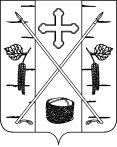 АДМИНИСТРАЦИЯ ПОСЕЛКА БЕРЕЗОВКАБЕРЕЗОВСКОГО РАЙОНА КРАСНОЯРСКОГО КРАЯПОСТАНОВЛЕНИЕп. Березовка